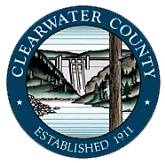 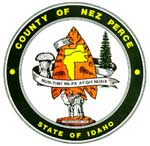 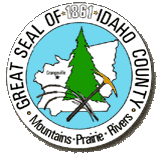 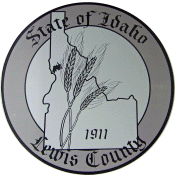 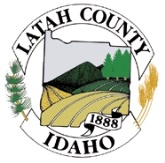 Thursday, Jan. 12th, 2023 (9:00 a.m. Pacific)Brammer Building (1225 Idaho St.); Lewiston, Idaho(*Possible Action Items*)9:00 a.m.	Introductions, prior meeting minutes; quorum and proxies; agenda changes, virtual connection information/assistanceOpen session 9:10 a.m.	*IPSCC and Committee Updates*: Dave Taylor: DaveTaylor@co.nezperce.id.us;Initiative to Merge IPSCC Tech Committees- Status & Rationale Funding Support for Idaho NG-911 State Funding for Broadband FiberDIGB2 Projects and Grant / Funding efforts9:35 a.m.	SWIC Information: Brian Shields: bshields@imd.idaho.gov (208-258-6566)Idaho TICP & FOGIPSCC Initiatives and Other State & Idaho DIGB Projects9:50 a.m.	*DIGB2 & Regional Fiber Task Force Project Reports*:Grangeville – New Meadows Fiber Feasibility Final ReportOther Sharable Project Information10:15 a.m.	Break10:30 a.m. 	*DIGB2, Regional & State GIS/NG911 Update*: Bill Reynolds; BillReynolds@co.nezperce.id.us 10:45 a.m.	*Win Link Exercise, AAR & Improvement Plan*: Don Gardner: dgardner@clearwatercounty.org  (208-476-4064)11:00 a.m.	*Inland Northwest LECC Em. Alert Syst. Plan*: J. Zumalt jzumalt@idahocounty.org (208-983-3074)11:15 a.m.	*DIGB2 Member Business & Information (considerations and decisions*):D2 PSAP and LMR Updates & Initiatives- allD2 Public / Private Sector Information-Other DIGB & Region 2 Participant New Business / Information-11:15 a.m.	Adjourn-Next Meeting:  Location/Date: Lewiston- Thursday 9 March 2023  Voting members: Clearwater County: Don Gardner; Mitch Jared.  Idaho County: Jerry Zumalt; Terry Cochran. Latah County: Tim Besst; Roger Lanier; Mike Neelon. Lewis County: Jason Davis; Bob West. Nez Perce County: Bill Reynolds; Brian Birdsell and Dave Taylor. Nez Perce Tribe: Leotis McCormack; John Wheaton.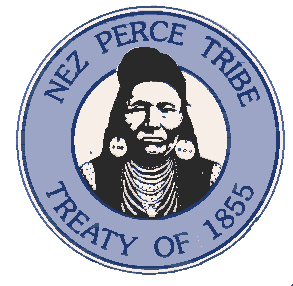 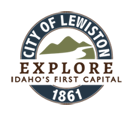 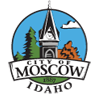 The GoToMeeting link for the DIGB2 meeting on Thursday, January 12th is:

Please join my meeting from your computer, tablet or smartphone:
DIGB2 - Thursday, Jan 12, 2023, 9:00 AM - 4:00 PM (PST) 

Please join my meeting from your computer, tablet or smartphone. 
https://meet.goto.com/604166461 

You can also dial in using your phone. 
United States: +1 (408) 650-3123 

Access Code: 604-166-461 
Get the app now and be ready when your first meeting starts: https://meet.goto.com/install